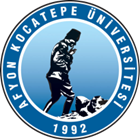 T.C.AFYON KOCATEPE ÜNİVERSİTESİFEN BİLİMLER ENSTİTÜSÜT.C.AFYON KOCATEPE ÜNİVERSİTESİFEN BİLİMLER ENSTİTÜSÜT.C.AFYON KOCATEPE ÜNİVERSİTESİFEN BİLİMLER ENSTİTÜSÜT.C.AFYON KOCATEPE ÜNİVERSİTESİFEN BİLİMLER ENSTİTÜSÜ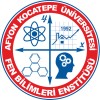 2023-2024 EĞİTİM-ÖGRETİM YILI BAHAR YARIYILI MAKİNE ANABİLİM DALI HAFTALIK DERS PROGRAMI(YÜKSEK LİSANS)2023-2024 EĞİTİM-ÖGRETİM YILI BAHAR YARIYILI MAKİNE ANABİLİM DALI HAFTALIK DERS PROGRAMI(YÜKSEK LİSANS)2023-2024 EĞİTİM-ÖGRETİM YILI BAHAR YARIYILI MAKİNE ANABİLİM DALI HAFTALIK DERS PROGRAMI(YÜKSEK LİSANS)2023-2024 EĞİTİM-ÖGRETİM YILI BAHAR YARIYILI MAKİNE ANABİLİM DALI HAFTALIK DERS PROGRAMI(YÜKSEK LİSANS)2023-2024 EĞİTİM-ÖGRETİM YILI BAHAR YARIYILI MAKİNE ANABİLİM DALI HAFTALIK DERS PROGRAMI(YÜKSEK LİSANS)2023-2024 EĞİTİM-ÖGRETİM YILI BAHAR YARIYILI MAKİNE ANABİLİM DALI HAFTALIK DERS PROGRAMI(YÜKSEK LİSANS)2023-2024 EĞİTİM-ÖGRETİM YILI BAHAR YARIYILI MAKİNE ANABİLİM DALI HAFTALIK DERS PROGRAMI(YÜKSEK LİSANS)2023-2024 EĞİTİM-ÖGRETİM YILI BAHAR YARIYILI MAKİNE ANABİLİM DALI HAFTALIK DERS PROGRAMI(YÜKSEK LİSANS)GÜNLERGÜNLERGÜNLERGÜNLERGÜNLERGÜNLERGÜNLERGÜNLERSaatPtesiPtesiSalıÇarşambaPerşembePerşembeCuma08:3009:30ELASTİSİTE TEORİSİDr. Öğr. Üye. Mehmet ALBAŞKARADerslik: 209İLERİ TERMODİNAMİKDoç. Dr. Ceyhun YILMAZDerslik: 201ÜRÜN TASARIMINDA YENİ YAKLAŞIMLARDr. Öğr. Üyesi Özgür VERİMDerslik: 203ÜRÜN TASARIMINDA YENİ YAKLAŞIMLARDr. Öğr. Üyesi Özgür VERİMDerslik: 20310:30ELASTİSİTE TEORİSİDr. Öğr. Üye. Mehmet ALBAŞKARADerslik: 209İLERİ TERMODİNAMİKDoç. Dr. Ceyhun YILMAZDerslik: 201ÜRÜN TASARIMINDA YENİ YAKLAŞIMLARDr. Öğr. Üyesi Özgür VERİMDerslik: 203ÜRÜN TASARIMINDA YENİ YAKLAŞIMLARDr. Öğr. Üyesi Özgür VERİMDerslik: 20311:30ELASTİSİTE TEORİSİDr. Öğr. Üye. Mehmet ALBAŞKARADerslik: 209İLERİ TERMODİNAMİKDoç. Dr. Ceyhun YILMAZDerslik: 201ÜRÜN TASARIMINDA YENİ YAKLAŞIMLARDr. Öğr. Üyesi Özgür VERİMDerslik: 203ÜRÜN TASARIMINDA YENİ YAKLAŞIMLARDr. Öğr. Üyesi Özgür VERİMDerslik: 20313:00BİLGİSAYAR KONTROLLÜ İMALATDr. Öğr. Üyesi Ahmet ÇETKİNDerslik: Ölçme Laboratuarı (Mühendislik Lab.)JEOTERMAL ENERJİ VE UYGULAMALARIDoç. Dr. Ceyhun YILMAZDerslik: 201SONLU ELEMANLAR METODUProf. Dr. Kubilay ASLANTAŞDerslik: 207MATLAB İLE MÜHENDİSLİK PROBLEMLERİNİN ÇÖZÜMLERİProf. Dr. Muhammet YÜRÜSOYDerslik: 201MATLAB İLE MÜHENDİSLİK PROBLEMLERİNİN ÇÖZÜMLERİProf. Dr. Muhammet YÜRÜSOYDerslik: 20114:00BİLGİSAYAR KONTROLLÜ İMALATDr. Öğr. Üyesi Ahmet ÇETKİNDerslik: Ölçme Laboratuarı (Mühendislik Lab.)JEOTERMAL ENERJİ VE UYGULAMALARIDoç. Dr. Ceyhun YILMAZDerslik: 201SONLU ELEMANLAR METODUProf. Dr. Kubilay ASLANTAŞDerslik: 207MATLAB İLE MÜHENDİSLİK PROBLEMLERİNİN ÇÖZÜMLERİProf. Dr. Muhammet YÜRÜSOYDerslik: 201MATLAB İLE MÜHENDİSLİK PROBLEMLERİNİN ÇÖZÜMLERİProf. Dr. Muhammet YÜRÜSOYDerslik: 20115:00BİLGİSAYAR KONTROLLÜ İMALATDr. Öğr. Üyesi Ahmet ÇETKİNDerslik: Ölçme Laboratuarı (Mühendislik Lab.)JEOTERMAL ENERJİ VE UYGULAMALARIDoç. Dr. Ceyhun YILMAZDerslik: 201SONLU ELEMANLAR METODUProf. Dr. Kubilay ASLANTAŞDerslik: 207MATLAB İLE MÜHENDİSLİK PROBLEMLERİNİN ÇÖZÜMLERİProf. Dr. Muhammet YÜRÜSOYDerslik: 201MATLAB İLE MÜHENDİSLİK PROBLEMLERİNİN ÇÖZÜMLERİProf. Dr. Muhammet YÜRÜSOYDerslik: 20116:0017:00